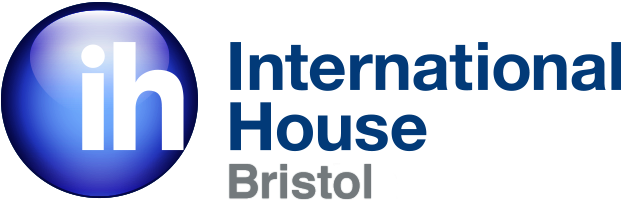 Overview of the course:This course is for complete beginners of Italian with no previous knowledge at all. You will learn the foundation of the language from the alphabet to the present tense, to talk about yourself, your surroundings, your interests, and to communicate in shops, hotels and while visiting a town. The course uses a course book, but the teacher will also supplement the book with their own resources. All the 4 main skills will be covered - Listening, writing, speaking, and reading. We know it is quite difficult as a complete beginner to use the language in speaking activities, but you will be given the support needed to practice in a relaxed and safe environment. Name of Course: Italian Beginners Course Book:Nuovo Espresso 1Number of Lessons:10Chapters:1-6TopicsLanguage Structure / Grammar PointsGreetings and introductions The alphabet Numbers 1-100 Personal details Nationalities Ordering drinks Expressing wishes Speaking on the phone Talking about work Talking about activities in your spare time Inviting peoplePreferences Shopping Hotel booking Describing a town Directions Basic questions and answers Names of letters and sounds, pronunciation Subject pronouns Formal ‘LEI’ and informal ‘TU’ Articles Simple prepositions Masculine / feminine nouns and adjectives Present tense of verbs Essere (to be) and Avere (to have) Present tense of regular and irregular verbs Possessives Reflexives Modal verbs: Dovere (have to/must)